WEBBANSÖKAN FERIEJOBB 2022Gå in på alvsbyn.seKlicka på:  Arbete och karriärKlicka på:  Feriearbete ungdomScrolla ner på sidan och klicka på länken: Ansökan feriejobbStarta e-tjänsten. E-legitimation krävs för tjänstenTjänsten kräver att målsman med e-legitimation loggar in.Mobilt SäkerhetsID eller motsvarande, som minderåriga kan få hos vissa banker, kan inte användas för att logga in i tjänsten.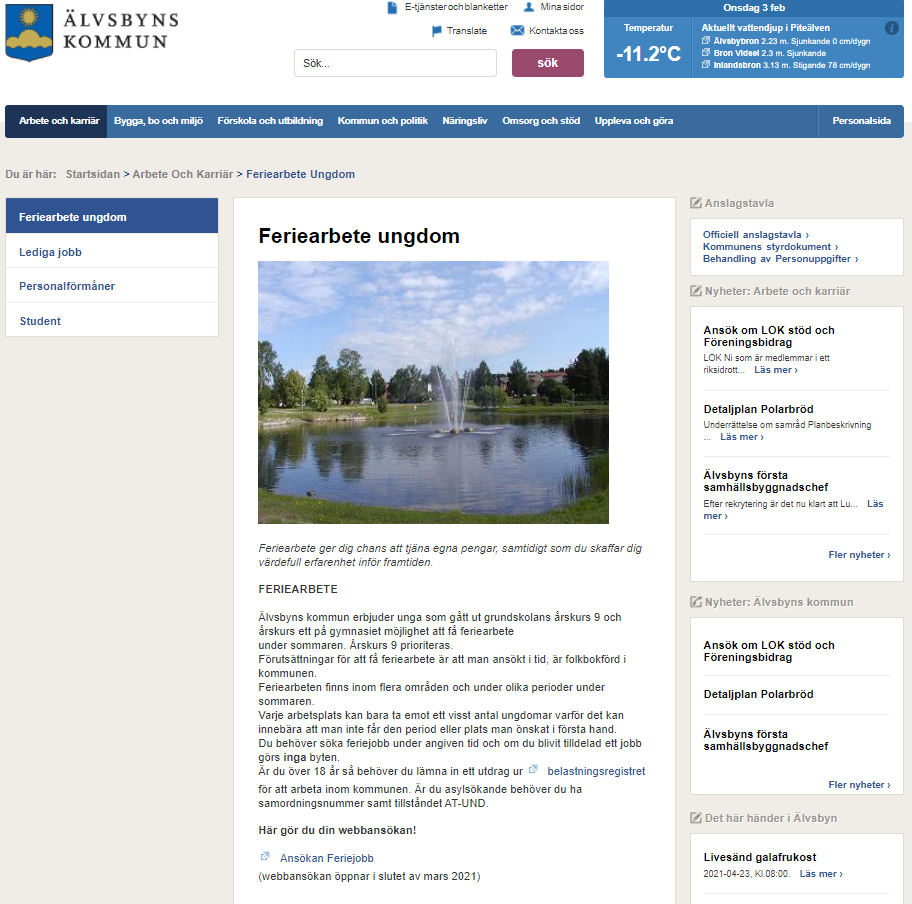 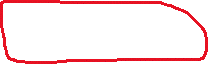 